§207.  Governor to issue warrant and deliver to officerIf the Governor decides that the demand should be complied with, he shall sign a warrant of arrest, which shall be sealed with the state seal and be directed to any law enforcement officer or other person whom he may think fit to entrust with the execution thereof. The warrant must substantially recite the facts necessary to the validity of its issue.  Notwithstanding any other provision of law, defects in the Governor's warrant may not be raised as a defense to extradition, in a petition contesting extradition pursuant to sections 210 and 210‑A, unless it is shown by the petitioner that any such defect is substantially prejudicial to him.  [PL 1983, c. 843, §2 (AMD).]SECTION HISTORYPL 1977, c. 671, §6 (AMD). PL 1983, c. 843, §2 (AMD). The State of Maine claims a copyright in its codified statutes. If you intend to republish this material, we require that you include the following disclaimer in your publication:All copyrights and other rights to statutory text are reserved by the State of Maine. The text included in this publication reflects changes made through the First Regular and First Special Session of the 131st Maine Legislature and is current through November 1. 2023
                    . The text is subject to change without notice. It is a version that has not been officially certified by the Secretary of State. Refer to the Maine Revised Statutes Annotated and supplements for certified text.
                The Office of the Revisor of Statutes also requests that you send us one copy of any statutory publication you may produce. Our goal is not to restrict publishing activity, but to keep track of who is publishing what, to identify any needless duplication and to preserve the State's copyright rights.PLEASE NOTE: The Revisor's Office cannot perform research for or provide legal advice or interpretation of Maine law to the public. If you need legal assistance, please contact a qualified attorney.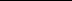 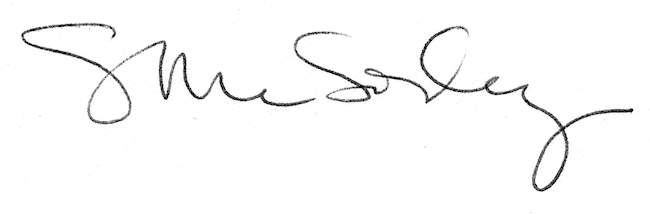 